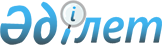 Солтүстік Қазақстан облысының Есіл ауданында 2016 жылға мектепке дейінгі тәрбие мен оқытуға мемлекеттік білім беру тапсырысын, жан басына аққандағы қаржыландыру және ата – ананың ақы төлеу мөлшерін бекіту туралыСолтүстік Қазақстан облысы Есіл аудандық әкімдігінің 2016 жылғы 26 сәуірдегі № 120 қаулысы. Солтүстік Қазақстан облысының Әділет департаментінде 2016 жылғы 20 мамырда N 3760 болып тіркелді      "Білім туралы" Қазақстан Республикасының 2007 жылғы 27 шілдедегі Заңының 6 бабы 4 тармағы 8-1) тармақшасына сәйкес, Солтүстік Қазақстан облысы Есіл ауданының әкімдігі ҚАУЛЫ ЕТЕДІ: 

      1. Қоса берілген Солтүстік Қазақстан облысы Есіл ауданында 2016 жылға мектепке дейінгі тәрбие мен оқытуға мемлекеттік білім беру тапсырысын, жан басына шаққандағы қаржыландыру және ата – ананың ақы төлеу мөлшері бекітілсін.

      2. Осы қаулының орындалуын бақылау Солтүстік Қазақстан облысы Есіл ауданы әкімінің жетекшілік ететін орынбасарына жүктелсін. 

      3. Осы қаулы оның алғашқы ресми жарияланған күнінен кейін он күнтізбелік күн өткен соң қолданысқа енгізіледі. 

 Солтүстік Қазақстан облысының Есіл ауданында 2016 жылға мектепке дейінгі тәрбие мен оқытуға мемлекеттік білім беру тапсырысын, жан басына шаққандағы қаржыландыру және ата- ананың ақы төлеу мөлшері      

      Кестенің жалғасы

      

      Кестенің жалғасы

      

      Ескерту: ЕТЖЖ – еңбекақы төлеудің жаңа жүйесі 


					© 2012. Қазақстан Республикасы Әділет министрлігінің «Қазақстан Республикасының Заңнама және құқықтық ақпарат институты» ШЖҚ РМК
				
      Аудан әкімі

М.Әбішев
Солтүстік Қазақстан облысы Есіл ауданы әкімдігінің 2016 жылғы 26 сәуірдегі № 120 қаулысына қосымша№ п/п

Мектепке дейінгі тәрбие және оқыту ұйымдарының әкімшілік - аумақтық орналасуы (аудан, қала)

Мектепке дейінгі тәрбие және оқыту ұйымдарының тәрбиеленушілер саны

Мектепке дейінгі тәрбие және оқыту ұйымдарының тәрбиеленушілер саны

Мектепке дейінгі тәрбие және оқыту ұйымдарының тәрбиеленушілер саны

Мектепке дейінгі тәрбие және оқыту ұйымдарының тәрбиеленушілер саны

Мектепке дейінгі тәрбие және оқыту ұйымдарының тәрбиеленушілер саны

Мектепке дейінгі тәрбие және оқыту ұйымдарының тәрбиеленушілер саны

Мектепке дейінгі тәрбие және оқыту ұйымдарының тәрбиеленушілер саны

Мектепке дейінгі тәрбие және оқыту ұйымдарының тәрбиеленушілер саны

№ п/п

Мектепке дейінгі тәрбие және оқыту ұйымдарының әкімшілік - аумақтық орналасуы (аудан, қала)

Балабақша

Балабақша

Мектеп жанындағы толық күндік шағын-орталық

Мектеп жанындағы толық күндік шағын-орталық

Мектеп жанындағы толық күндік шағын-орталық

Мектеп жанында-ғы жарты күндік шағын- орталық 

Дербес толық күндік шағын-орталық

Дербес жарты күндік шағын- орта-лық

жергі-лікті бюджет

республи-калық бюджет

жергі-лікті бюджет

жергі-лікті бюджет

республи-калық бюджет

жергі-лікті бюджет

жергі-лікті бюджет

жергі-лікті

бюд-жет

1

Есіл ауданы, Покровка ауылы, Первомай көшесі, 30, "Қазақстан Республикасы Білім және ғылым министрлігі Солтүстік Қазақстан облысы Есіл ауданы әкімдігінің "Моншақ" бөбекжайы-бақшасы" мемлекеттік коммуналдық қазыналық кәсіпорны

75

75

-

-

-

-

 

-

-

2

Есіл ауданы, Николаевка ауылы, Ленин көшесі, 120А, "Бөбекжан" балабақшасы мемлекеттік қазыналық кәсіпорны

75

75

-

 

-

 

 

-

 

-

 

 

-

 

-

 

3

Есіл ауданы, Явленка ауылы, А.Иманов көшесі, 70, "Қазақстан Республикасы Білім және ғылым министрлігі Солтүстік Қазақстан облысы Есіл ауданы әкімдігінің "Балапан"бөбекжайы" коммуналдық мемлекеттік қазыналық кәсіпорны.

140

-

-

-

-

-

-

-

4

Есіл ауданы, Заградовка ауылы, Мир көшесі, 26, "Заградовка орта мектебі" коммуналдық мемлекеттік мекемесінің жанындағы шағын-орталық 

-

-

16

16

16

-

-

-

5

Есіл ауданы, Амангелді ауылы, Мир көшесі, 14, "Амангелді орта мектебі" коммуналдық мемлекеттік мекемесінің жанындағы шағын-орталық

-

-

28

28

28

-

-

-

6

Есіл ауданы, Александровка ауылы, Ленин көшесі, 71, "Александровка негізгі мектебі" коммуналдық мемлекеттік мекемесінің жанындағы шағын-орталық

-

-

15

15

15

-

-

-

7

Есіл ауданы, Ақтас ауылы, Жеңіс көшесі, 3, "Ақтас негізгі мектебі" коммуналдық мемлекеттік мекемесінің жанындағы шағын-орталық 

-

-

15

15

15

-

-

-

8

Есіл ауданы, Бесқұдық ауылы, Жуков көшесі, 26, "Бесқұдық негізгі мектебі"коммуналдық мемлекеттік мекемесінің жанындағы шағын-орталық

-

-

16

16

16

-

-

-

9

Есіл ауданы, Бұлақ ауылы, Сәбит Мұканов көшесі, 15, "Бұлақ орта мектебі" коммуналдық мемлекеттік мекемесінің жанындағы шағын-орталық

-

-

20

20

20

-

-

-

10

Есіл ауданы, Волошинка ауылы, Октябрь көшесі, 7, "Волошинка орта мектебі" коммуналдық мемлекеттік мекемесінің жанындағы шағын-орталық

-

-

26

26

26

-

-

-

11

Есіл ауданы, Двинск ауылы, Центральный көшесі, 30, "Двинск бастауыш мектебі" коммуналдық мемлекеттік мекемесінің жанындағы шағын-орталық

-

-

18

18

18

-

-

-

12

Есіл ауданы, Ивано-Петровка ауылы, Школьный көшесі, 14, "Ивано-Петровка бастауыш мектебі" коммуналдық мемлекеттік мекемесінің жанындағы шағын-орталық

-

-

18

18

18

-

-

-

13

Есіл ауданы, Ильинка ауылы, Зәкіров көшесі, 18, "Ильинқа орта мектебі" коммуналдық мемлекеттік мекемесінің жанындағы шағын-орталық

-

-

40

40

40

-

-

-

14

Есіл ауданы, Қара-ағаш ауылы, Абылайхан көшесі, 9, "Кара-ағаш негізгі мектебі" коммуналдық мемлекеттік мекемесінің жанындағы шағын-орталық

-

-

18

18

18

-

-

-

15

Есіл ауданы, Корнеевка ауылы, Мир көшесі, 6, "Корнеевка гимназиясы" коммуналдық мемлекеттік мекемесінің жанындағы шағын-орталық

-

-

85

85

85

-

-

-

16

Есіл ауданы, Петровка ауылы, Жарков көшесі, 100, "Петровка орта мектебі" коммуналдық мемлекеттік мекемесінің жанындағы шағын-орталық 

-

-

40

40

40

-

-

-

17

Есіл ауданы, Спасовка ауылы, Интернациональный көшесі , 24, "Спасовка негізгі мектебі" коммуналдық мемлекеттік мекемесінің жанындағы шағын-орталық

-

-

15

15

15

-

-

-

18

Есіл ауданы, Советское ауылы, Ворошилов көшесі, 1, "Советское негізгі мектебі"коммуналдық мемлекеттік мекемесінің жанындағы шағын-орталық

-

-

15

15

15

-

-

-

19

Есіл ауданы, Тораңғұл ауылы, Школьный көшесі, 13, "Тораңғұл орта мектебі" коммуналдық мемлекеттік мекемесінің жанындағы шағын-орталық

-

-

18

18

18

-

-

-

20

Есіл ауданы, Тонкошуровка ауылы, Школьный көшесі, 13, "Тонкошуровка бастауыш мектебі" коммуналдық мемлекеттік мекемесінің жанындағы шағын-орталық

-

-

15

15

15

-

-

-

21

Есіл ауданы, Тауағаш ауылы, Школьный көшесі 17, "Тауағаш орта мектебі" коммуналдық мемлекеттік мекемесінің жанындағы шағын-орталық

-

-

25

25

25

-

-

-

22

Есіл ауданы, Өрнек ауылы, Школьный көшесі, 13, "Белгілі ақын - Есләм Зікібаев атындағы Есіл ауданының Өрнек негізгі мектебі" коммуналдық мемлекеттік мекемесінің жанындағы шағын орталық

-

-

15

15

15

-

-

-

23

Есіл ауданы, Явленка ауылы, Коваленко көшесі, 71, "Кинорежиссер – Аяған Шәжімбаев атындағы Есіл ауданының №3 Явленка орта мектебі" коммуналдық мемлекеттік мекемесінің жанындағы шағын-орталық

-

-

65

65

65

-

-

-

24

Есіл ауданы, Явленка ауылы, Қизатов көшесі, 80, "Кеңес Одағының Батыры – Тимофей Позолотин атындағы Есіл ауданының №1 Явленка орта мектебі" коммуналдық мемлекеттік мекемесінің жанындағы шағын-орталық

-

-

75

75

75

-

-

-

25

Есіл ауданы, Заградовка ауылы, Мир көшесі, 26, "Заградовка орта мектебі" коммуналдық мемлекеттік мекемесінің жанындағы шағын-орталық 

-

-

40

-

-

-

 

 

-

 

 

-

26

Есіл ауданы, Ясновка ауылы, Молодежный көшесі, 39 А, "Ясновка орта мектебі"коммуналдық мемлекеттік мекемесінің жанындағы шағын-орталық 

-

-

25

-

-

-

-

-

27

Есіл ауданы, Чириковка ауылы, Коваленко көшесі, 5, "Чириковка орта мектебі" коммуналдық мемлекеттік мекемесінің жанындағы шағын-орталық

-

-

25

-

-

-

-

-

28

Есіл ауданы

-

-

-

-

-

71

-

-

Мектепке дейінгі ұйымдарда қаржыландырудың жан басына шаққанда бір айдағы мөлшері (теңге)

Мектепке дейінгі ұйымдарда қаржыландырудың жан басына шаққанда бір айдағы мөлшері (теңге)

Мектепке дейінгі ұйымдарда қаржыландырудың жан басына шаққанда бір айдағы мөлшері (теңге)

Мектепке дейінгі ұйымдарда қаржыландырудың жан басына шаққанда бір айдағы мөлшері (теңге)

Мектепке дейінгі ұйымдарда қаржыландырудың жан басына шаққанда бір айдағы мөлшері (теңге)

Мектепке дейінгі ұйымдарда қаржыландырудың жан басына шаққанда бір айдағы мөлшері (теңге)

Мектепке дейінгі ұйымдарда қаржыландырудың жан басына шаққанда бір айдағы мөлшері (теңге)

Мектепке дейінгі ұйымдарда қаржыландырудың жан басына шаққанда бір айдағы мөлшері (теңге)

Мектепке дейінгі ұйымдарда қаржыландырудың жан басына шаққанда бір айдағы мөлшері (теңге)

Мектепке дейінгі ұйымдарда қаржыландырудың жан басына шаққанда бір айдағы мөлшері (теңге)

Балабақша

Балабақша

Мектеп жанындағы толық күндік шағын-орталық

Мектеп жанындағы толық күндік шағын-орталық

Мектеп жанындағы жарты күндік шағын-орталық 

Мектеп жанындағы жарты күндік шағын-орталық 

Дербес толық күндік шағын-орталық

Дербес толық күндік шағын-орталық

Дербес жарты күндік шағын-орталық

Дербес жарты күндік шағын-орталық

жергілікті бюджет

республи-калық бюджет

жергі-лікті бюджет

республи-калық бюджет

жергі-лікті бюджет

республи-калық бюджет

жергі-лікті бюджет

республи-калық бюджет

жер-гілікті бюд-жет

рес-публи-калық бюджет

9450

16318

ЕТЖЖ 3015

-

 

 

-

-

-

-

-

-

-

11650

16318

ЕТЖЖ 3203

-

 

 

-

-

-

-

-

-

-

 

26697

-

-

 

 

-

-

-

-

-

-

-

 

-

-

-

 

16935

ЕТЖЖ 887

-

-

-

-

-

-

 

-

-

 

8389

13884 ЕТЖЖ 1824

-

-

-

-

-

-

 

-

-

 

14327

17607 ЕТЖЖ 1320

-

-

-

-

-

-

 

-

-

 

12938

16444 ЕТЖЖ 2134

-

-

-

-

-

-

 

-

-

 

12489

17990 ЕТЖЖ 1352

-

-

-

-

-

-

 

-

-

 

15058

15074 ЕТЖЖ 743

-

-

-

-

-

-

 

-

-

 

9035

14380 ЕТЖЖ 1155

-

-

-

-

-

-

-

-

13000

 

 

14564 ЕТЖЖ 260

 

-

-

-

-

-

-

-

-

2315

23116 ЕТЖЖ 2877

 

-

-

-

-

-

-

-

-

6527

13479 ЕТЖЖ 2195

 

-

-

-

-

-

-

-

-

11657

16295 ЕТЖЖ 1474

 

-

-

-

-

-

-

-

-

-

18044 ЕТЖЖ 4632

 

-

-

-

-

-

-

-

-

7037

14980 ЕТЖЖ 2722

 

-

-

-

-

-

-

-

-

12161

17642 ЕТЖЖ 1819

 

-

-

-

-

-

-

-

-

16067

17789 ЕТЖЖ 589

 

-

-

-

-

-

-

-

-

13009

15803 ЕТЖЖ

1086

 

-

-

-

-

-

-

-

-

11694

17180 ЕТЖЖ 1648

 

-

-

-

-

-

-

-

-

11927

12767 ЕТЖЖ 3780

 

-

-

-

-

-

-

-

-

14278

16025 ЕТЖЖ 2281

 

-

-

-

-

-

-

-

-

5231

15449 ЕТЖЖ 2782

 

-

-

-

-

-

-

-

-

2222

17911 ЕТЖЖ 2311

 

-

-

-

-

-

-

-

-

26279

 

-

-

-

-

-

-

-

-

-

29716

 

-

-

-

-

-

-

-

-

-

28556

 

-

-

-

-

-

-

-

-

-

-

-

9334

-

-

-

-

-

Мектепке дейінгі білім беру ұйымдарында ата - аналардың бір айға төлемақы мөлшері (теңге)

Мектепке дейінгі білім беру ұйымдарында ата - аналардың бір айға төлемақы мөлшері (теңге)

Мектепке дейінгі білім беру ұйымдарында ата - аналардың бір айға төлемақы мөлшері (теңге)

Мектепке дейінгі білім беру ұйымдарында ата - аналардың бір айға төлемақы мөлшері (теңге)

Мектепке дейінгі білім беру ұйымдарында ата - аналардың бір айға төлемақы мөлшері (теңге)

Балабақша

Мектеп жанындағы толық күндік шағын-орталық

Мектеп жанындағы жарты күндік шағын-орталық

Дербес толық күндік шағын-орталық

Дербес жарты күндік шағын-орталық

 

-

-

 

 

-

-

-

 

3 жасқа дейін 

6500 теңге

3 жастан кейін 

7500 теңге

-

 

-

-

-

3 жасқа дейін 

5500 теңге

3 жастан кейін 

6500 теңге

-

-

-

-

 

4 жасқа дейін 

8000 теңге

-

-

-

-

-

8000 теңге

-

-

-

-

8000 теңге

-

-

-

-

8000 теңге

-

-

-

-

8000 теңге

-

-

-

-

8000 теңге

-

-

-

-

8000 теңге

-

-

-

-

8000 теңге

-

-

-

-

8000 теңге

-

-

-

-

8000 теңге

 

-

-

-

-

8000 теңге

-

-

-

-

8000 теңге

-

-

-

-

8000 теңге

-

-

-

-

8000 теңге

-

-

-

-

8000 теңге

-

-

-

-

8000 теңге

-

-

-

-

8000 теңге

-

-

-

-

8000 теңге

-

-

-

-

8000 теңге

-

-

-

-

8000 теңге

 

-

-

-

-

8000 теңге

-

-

-

-

8000 теңге

-

-

-

-

8000 теңге

 

-

-

-

-

8000 теңге

-

-

-

-

8000 теңге

-

-

-

-

-

-

-

-

